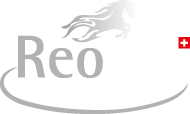 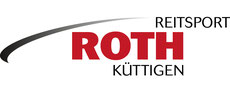 Rangliste Vereinsspringen 20181	Thomas Zehnder	Cassidy vom Steig CH2	Christina Savaris	Vera Ly vom Gwick3	Chiara Savaris	Duke of CH4	Sandra Brönnimann	Megy5	Jara Zehnder	Nagano d’l’Herbage6	Anna Geissberger	Cassandra7	Christina Savaris	Duke of CH8	Fränzi Bürki	Terryglass9	Gaby Rindlisbacher	Lavinja10	Beni Streit	Espalion11	Lena Brönnimann	Carra Beauty12	Ruth Aeberhard	Valesca13	Mara Brönnimann	Campino XVII14	Renata Huggel	Krikett d’Eglefin15	Fabienne Streit	His Kiss16	Daniel Tschabold	Zeus IX CH17	Tamara Laube	Aranda II18	Joelle Aubert	Scout